@ Dilton Marsh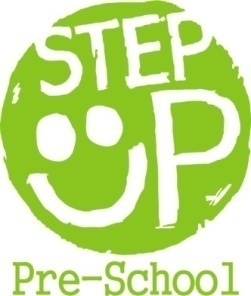 The Mobile, High Street, Dilton Marsh, Westbury, Wiltshire BA13 4DY01373 8826693 or 07864 961493Email: info@step-up-preschool.co.ukName of Child …………………………………………………. 	Age ……………………………..       Allergies: …………………………………………………..Signed: ……………………………………… (Parent/Guardian)     Please print name: ……………………....................................       Date: ……………………Parent Contact no: …………………………..	Afterschool Club Booking Form. Sessions run from 3.00pm – 4.00pm @ £4.50 per session per child OR 3.00pm – 5pm @ £9 per session per child.A light snack & drink (Milk or Water) is included. Afterschool Club Booking Form. Sessions run from 3.00pm – 4.00pm @ £4.50 per session per child OR 3.00pm – 5pm @ £9 per session per child.A light snack & drink (Milk or Water) is included. Afterschool Club Booking Form. Sessions run from 3.00pm – 4.00pm @ £4.50 per session per child OR 3.00pm – 5pm @ £9 per session per child.A light snack & drink (Milk or Water) is included. Afterschool Club Booking Form. Sessions run from 3.00pm – 4.00pm @ £4.50 per session per child OR 3.00pm – 5pm @ £9 per session per child.A light snack & drink (Milk or Water) is included. Afterschool Club Booking Form. Sessions run from 3.00pm – 4.00pm @ £4.50 per session per child OR 3.00pm – 5pm @ £9 per session per child.A light snack & drink (Milk or Water) is included. Afterschool Club Booking Form. Sessions run from 3.00pm – 4.00pm @ £4.50 per session per child OR 3.00pm – 5pm @ £9 per session per child.A light snack & drink (Milk or Water) is included. Afterschool Club Booking Form. Sessions run from 3.00pm – 4.00pm @ £4.50 per session per child OR 3.00pm – 5pm @ £9 per session per child.A light snack & drink (Milk or Water) is included. Afterschool Club Booking Form. Sessions run from 3.00pm – 4.00pm @ £4.50 per session per child OR 3.00pm – 5pm @ £9 per session per child.A light snack & drink (Milk or Water) is included. Afterschool Club Booking Form. Sessions run from 3.00pm – 4.00pm @ £4.50 per session per child OR 3.00pm – 5pm @ £9 per session per child.A light snack & drink (Milk or Water) is included. Afterschool Club Booking Form. Sessions run from 3.00pm – 4.00pm @ £4.50 per session per child OR 3.00pm – 5pm @ £9 per session per child.A light snack & drink (Milk or Water) is included. Afterschool Club Booking Form. Sessions run from 3.00pm – 4.00pm @ £4.50 per session per child OR 3.00pm – 5pm @ £9 per session per child.A light snack & drink (Milk or Water) is included. Afterschool Club Booking Form. Sessions run from 3.00pm – 4.00pm @ £4.50 per session per child OR 3.00pm – 5pm @ £9 per session per child.A light snack & drink (Milk or Water) is included. Afterschool Club Booking Form. Sessions run from 3.00pm – 4.00pm @ £4.50 per session per child OR 3.00pm – 5pm @ £9 per session per child.A light snack & drink (Milk or Water) is included. Afterschool Club Booking Form. Sessions run from 3.00pm – 4.00pm @ £4.50 per session per child OR 3.00pm – 5pm @ £9 per session per child.A light snack & drink (Milk or Water) is included. Afterschool Club Booking Form. Sessions run from 3.00pm – 4.00pm @ £4.50 per session per child OR 3.00pm – 5pm @ £9 per session per child.A light snack & drink (Milk or Water) is included. Afterschool Club Booking Form. Sessions run from 3.00pm – 4.00pm @ £4.50 per session per child OR 3.00pm – 5pm @ £9 per session per child.A light snack & drink (Milk or Water) is included. Afterschool Club Booking Form. Sessions run from 3.00pm – 4.00pm @ £4.50 per session per child OR 3.00pm – 5pm @ £9 per session per child.A light snack & drink (Milk or Water) is included. MON25th Apr2nd May9th May16th May23rd May30th May6th Jun13th Jun20th Jun27th Jun4th May11th Jul18th Jul25th JulTUE26th Apr3rd May10th May17th May24th May31st May7th Jun14th Jun21st Jun28th Jun5th Jul12th Jul19th Jul26th JulWED27th Apr4th May11th May18th May25th May1st Jun8th Jun15th Jun22nd Jun29th Jun6th Jul13th Jul20th Jul27th JulTHUR28th Apr5th May12th May19th May26th May2nd Jun9th Jun16th Jun23rd Jun30th Jun7th Jul14th Jul21st Jul28th JulFRI29th Apr6th May13th May20th May27th May3rd Jun10th Jun17th Jun24th Jun1st Jul8th Jul15th Jul22nd Jul29th JulTOTAL DUE